Supplementals legendsSupplement 6. Focal fatty infiltrationA 17 year-old girl evaluated for elevated liver enzymes. Transverse and longitudinal US viewsshow a geographic shape echogenic lesion (arrow) with a maximum diameter of 2.5 cm locatedadjacent to the falciform ligament.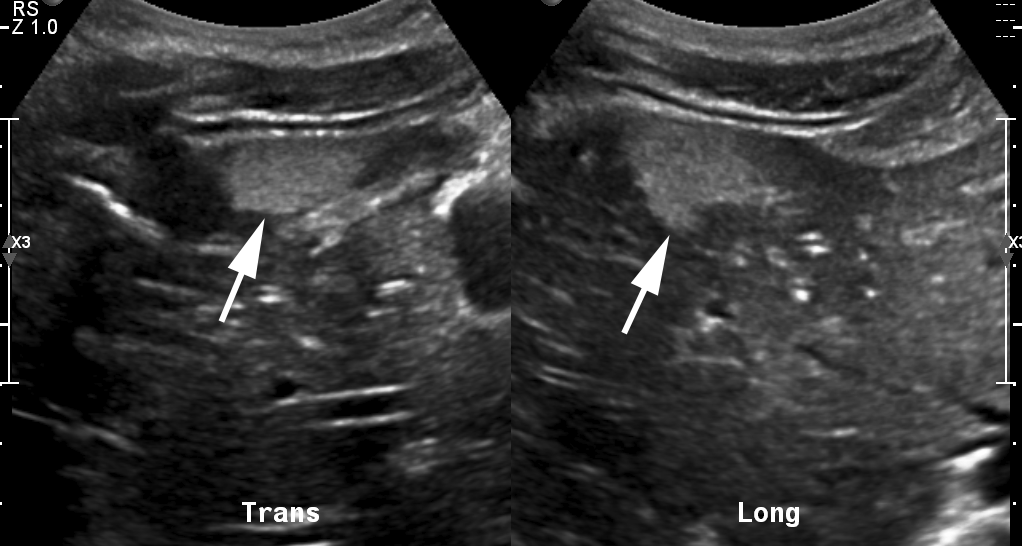 